Supplementary MaterialAdditional file 1: Figure S1. The paired plot of the samples in GEO. CD8+T cells and plasma cells, resting Mast cells were lower in tumor group. On the contrary, activated Dendritic cells and  follicular helper T cells, macrophages M0 were higher in tumor group. *P<0.05 is considered statistically significant.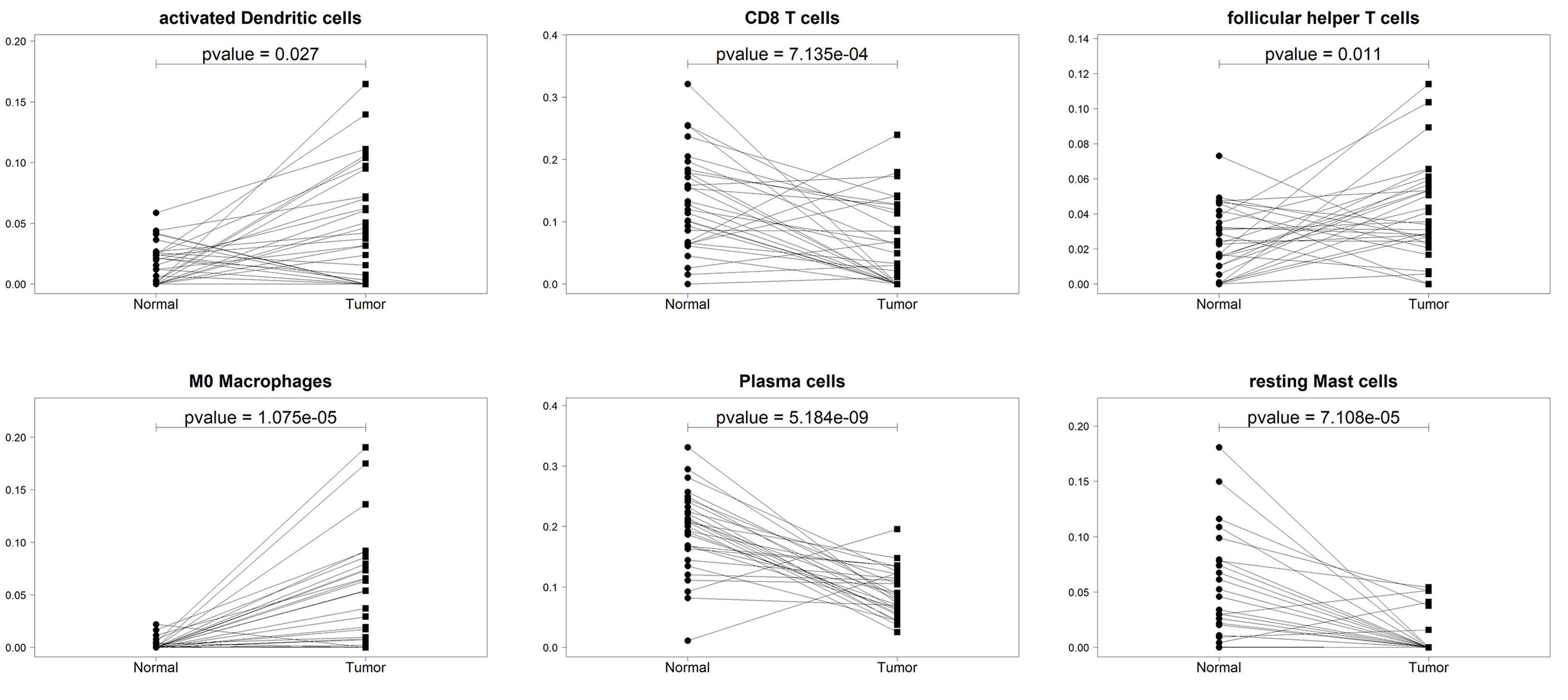 Additional file 2:  Figure S2. Barplot of the 18 genes. 18 genes were up-regulated in tumor group. All of them were statistically different. Type N represents normal group, type T represents tumor group.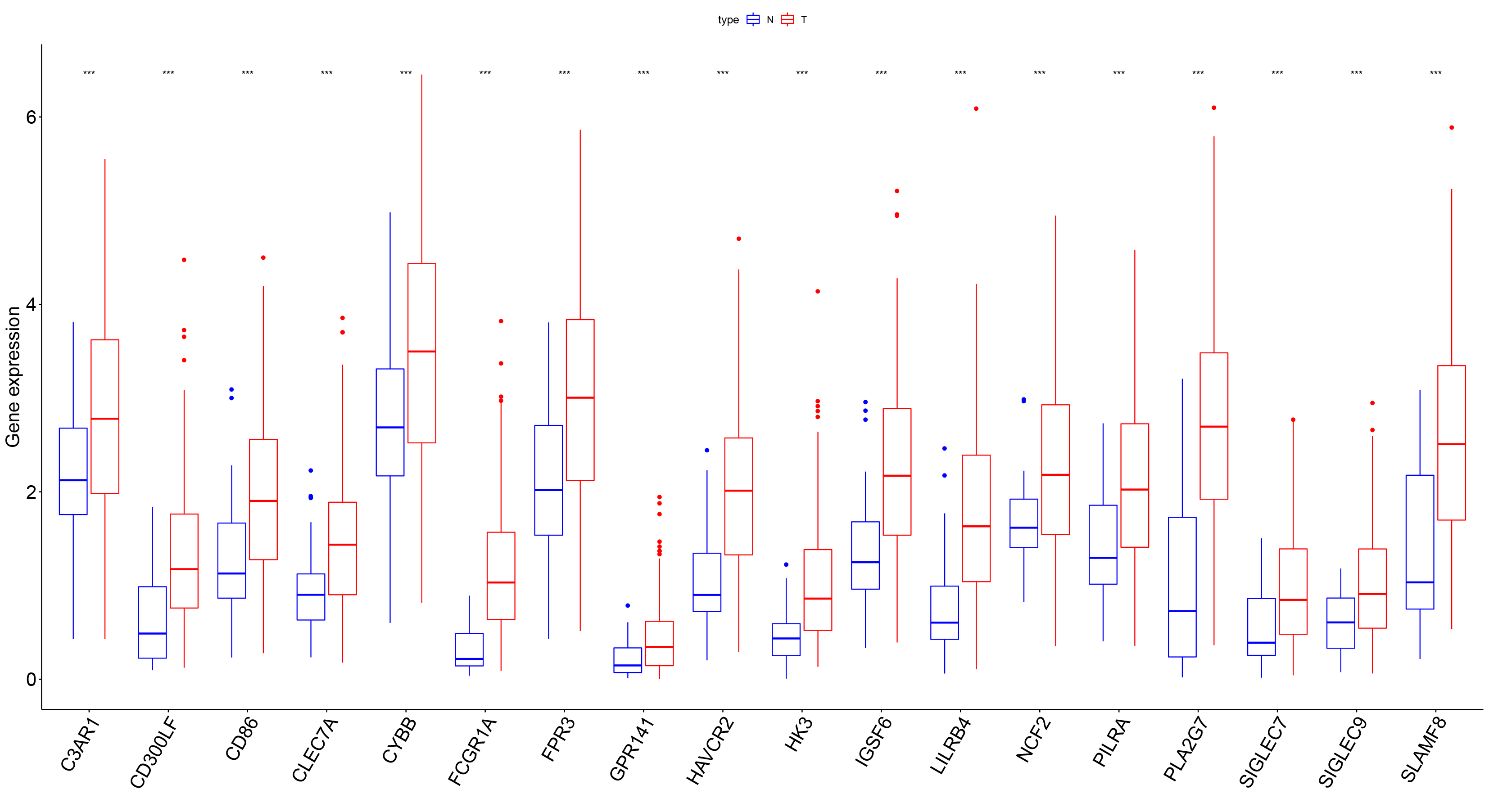 Additional file 3:  Figure S3. Heat map of 18 genes. The 18 genes were up-regulated in tumor tissues.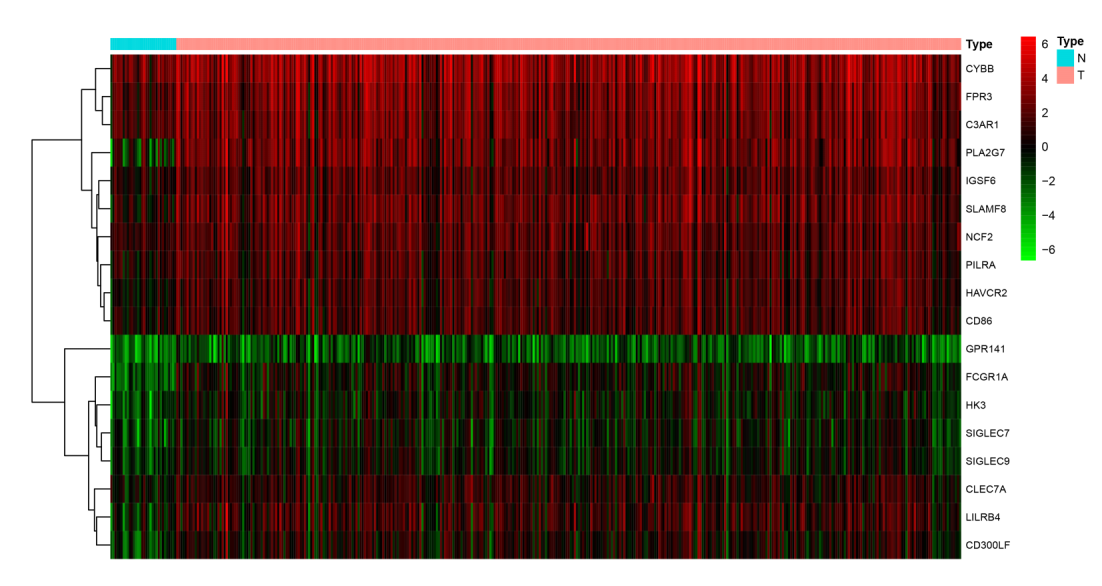 Additional file 4:  Figure S4. The verification of hub genes on protein level by THPA and GEPIA. (A) In GEPIA the expression level of CD86, CYBB and C3AR1 was showed on the left. Translational level of GC and normal tissues were demonstrated on the upper side and the lower side in THPA. (B) Violin plot of CD86, CYBB and C3AR1 in different stages. (C-E) Co-expression of every two genes.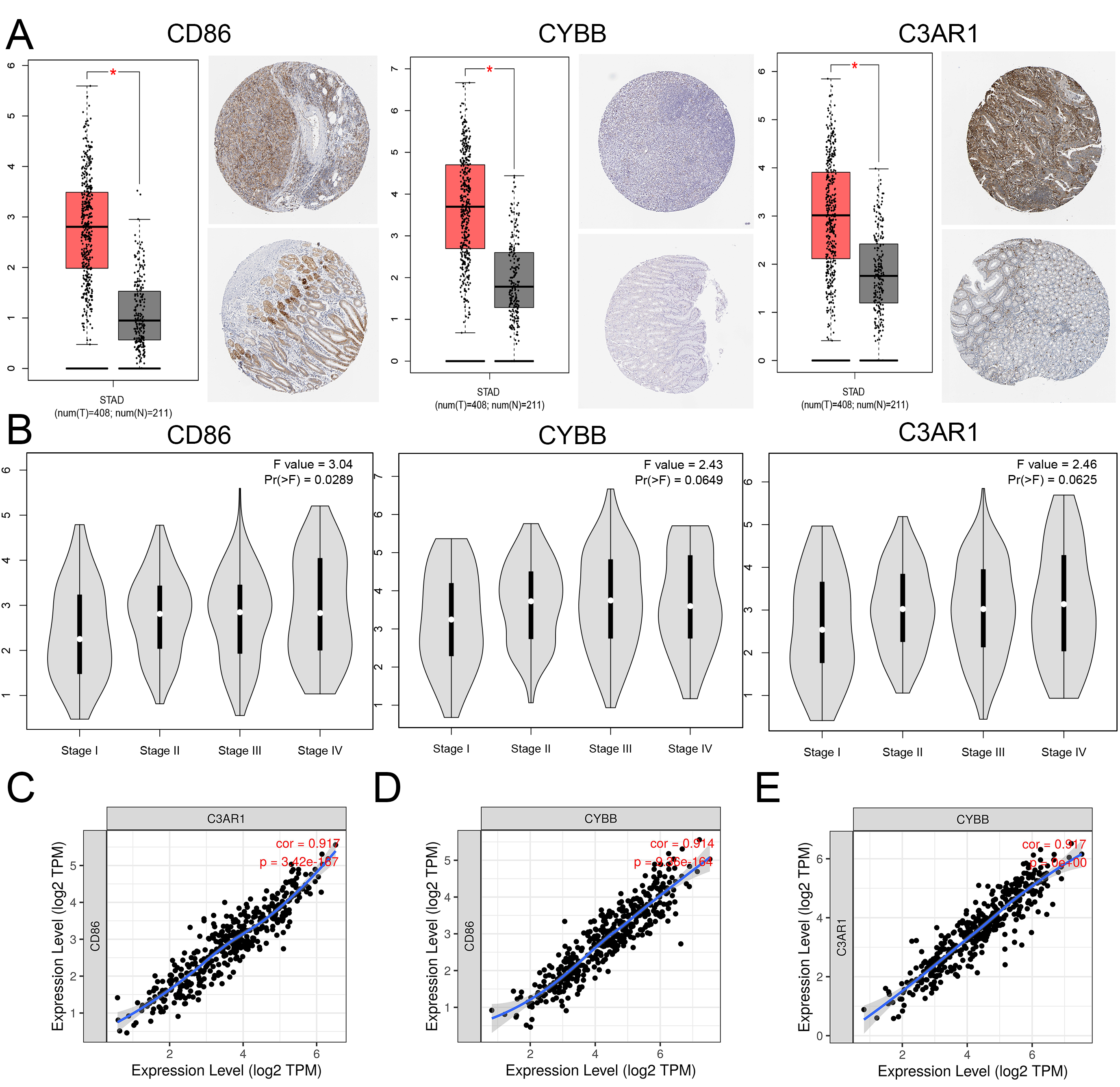 Additional file 5: Table S1. Other GO-Biological Process enrichment analysis of DEGs in GC samples.P<0.01 is considered statistically significant.OntologyTermDescriptionCountp.adjustBPGO:0060263regulation of respiratory burst23.49E-03BPGO:0045076regulation of interleukin-2 biosynthetic process24.18E-03BPGO:0042535positive regulation of tumor necrosis factor biosynthetic process24.19E-03BPGO:0002688regulation of leukocyte chemotaxis34.19E-03BPGO:0042035regulation of cytokine biosynthetic process34.19E-03BPGO:0042094interleukin-2 biosynthetic process24.58E-03BPGO:0042089cytokine biosynthetic process34.58E-03BPGO:0042107cytokine metabolic process34.58E-03BPGO:0032753positive regulation of interleukin-4 production24.58E-03BPGO:0032103positive regulation of response to external stimulus44.58E-03BPGO:0051251positive regulation of lymphocyte activation45.03E-03BPGO:0090025regulation of monocyte chemotaxis25.03E-03BPGO:0010758regulation of macrophage chemotaxis25.28E-03BPGO:0032673regulation of interleukin-4 production25.53E-03BPGO:0006909phagocytosis46.46E-03BPGO:0032743positive regulation of interleukin-2 production26.46E-03BPGO:0002696positive regulation of leukocyte activation46.90E-03BPGO:0032633interleukin-4 production26.97E-03BPGO:0032680regulation of tumor necrosis factor production36.97E-03BPGO:0050867positive regulation of cell activation46.97E-03BPGO:0042533tumor necrosis factor biosynthetic process26.97E-03BPGO:0042534regulation of tumor necrosis factor biosynthetic process26.97E-03BPGO:0032640tumor necrosis factor production36.97E-03BPGO:0045619regulation of lymphocyte differentiation37.46E-03BPGO:1902622regulation of neutrophil migration27.46E-03BPGO:0002478antigen processing and presentation of exogenous peptide antigen37.80E-03BPGO:0002695negative regulation of leukocyte activation37.80E-03BPGO:0048246macrophage chemotaxis27.80E-03BPGO:1905521regulation of macrophage migration28.05E-03BPGO:0019884antigen processing and presentation of exogenous antigen38.26E-03BPGO:0048002antigen processing and presentation of peptide antigen39.04E-03BPGO:0045088regulation of innate immune response49.43E-03BPGO:0002685regulation of leukocyte migration39.45E-03BPGO:0002697regulation of immune effector process49.45E-03BPGO:0002221pattern recognition receptor signaling pathway39.45E-03BPGO:0050866negative regulation of cell activation39.49E-03BPGO:0042110T cell activation49.49E-03BPGO:0050870positive regulation of T cell activation39.64E-03BPGO:0002429immune response-activating cell surface receptor signaling pathway49.85E-03BPGO:0060263regulation of respiratory burst23.49E-03